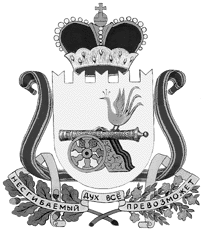 администрация муниципального образования«Вяземский район» смоленской областираспоряжениеот 30.08.2018 № 408-рВ соответствии со ст. 12 Федерального закона от 19.06.2004 № 54-ФЗ               «О собраниях, митингах, демонстрациях, шествиях и пикетированиях», рассмотрев поступившее на имя Главы муниципального образования уведомление о намерении провести публичное мероприятие, в целях оказания организатору публичного мероприятия содействия в проведении данного мероприятия:Назначить уполномоченным представителем Администрации муниципального образования «Вяземский район» Смоленской области на публичное мероприятие 01 сентября 2018 года с 11:00 до 15:00 часов по адресу: Смоленская область, Вяземский район, г. Вязьма, площадка перед зданием ДК «Центральный», территория, прилегающая к памятнику Ленина (Советская площадь д.2а) Клевцову Валерию Ханмурзаевну – ведущего специалиста комитета по культуре, спорту и туризму.Контроль за исполнением данного распоряжения возложить на заместителя Главы муниципального образования «Вяземский район» Смоленской области О. М. Лукину. Глава муниципального образования «Вяземский район» Смоленской области                                               И.В. ДемидоваВИЗЫ:Заместитель Главы муниципального образования                                   О. М. Лукина __________________Главный  специалист отделамуниципальной службы                                                                              Л.В. Икатова      ________________ Исп.: Начальник     юридического отдела                                                                             В.П. Березкина   _________________     Разр. К.О. Марусова     2-39-61Разослать: Департамент по внутренней политике, прокуратуре, МВД, заявителю, сайт,  юридический отделО    назначении    уполномоченного представителя         Администрации муниципального          образования «Вяземский     район»  Смоленскойобласти на публичное мероприятие 